

NMU Dance Team Tryout Information Packet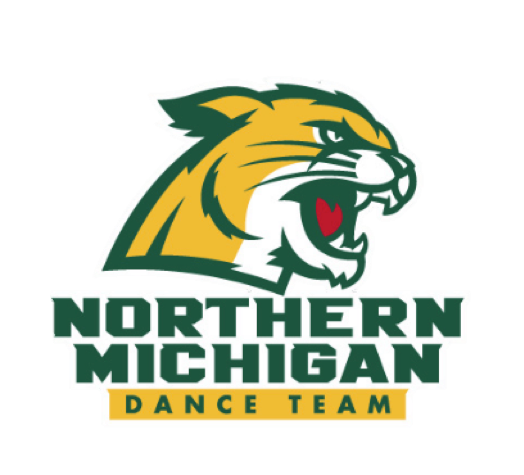 In person tryout Saturday April 4th, 2020 from 10:00 a.m. – 3:00 p.m. and Sunday, April 5th, 2020 from 10:00 a.m.  – 2 p.m. in the PEIF Dance Studio Returning Members:Proper clothing (all black) and dance shoes (No street shoes or tennis shoes)Hair up and out of faceCompleted forms in this packet Water and a lunch$10 cash or check to NMU Dance Team (To cover audition expenses)New Members:Proper clothing (all black) and dance shoes (No street shoes or tennis shoes)Hair up and out of face Completed forms in this packet  Proof of admission into NMU for Fall 2020 (If not a current NMU student)Water and a lunch$10 cash or check to NMU Dance Team (To cover audition expenses)If you have a legitimate reason for not being able to attend the in person tryout (Prom, participation in a high school sport, or spring break), please email NMUWildcatDanceTeam@gmail.com and explain your circumstances. Use the subject headline “Video Tryout”. Video tryouts have specific submission requirements. Video tryouts are due one day before the in person tryouts, on Friday April 3rd, 2020 at 5:00 p.m.About the NMU Dance Team:About Us: The NMU Dance Team is made up of dedicated and talented dancers who represent the University in a positive and spirited manner. Members on our team have diverse dance backgrounds and we draw on each other's strengths to succeed as a team. NMU Dance Team dancers serve as NMU ambassadors on campus and in the community. Each member must be willing to commit a decent amount of time to the team.The NMU Dance Team was founded in 2000. We are recognized by Northern Michigan University and are classified as a Recreational Sport Club. We proudly support Northern Michigan University Athletics and the University as a whole. Dance Team members are ambassadors to the community. During tryouts, dancers will be scored by a panel of judges. The natural “break in points” determines which dancers are placed onto the Performance Team.  Performance Team members are guaranteed* to perform in all athletic events. Based on the second break in points, the next highest scoring dancers may be selected as alternates. Alternates are considered full members of the team and will perform in the case of injury or absence of a Performance Team member.  Performance Team members are required to keep working and improving to maintain their spot on the Performance Team.  Competition: The NMU Dance Team may be competing at Nationals 2021, this is still to be determined. In addition, we may select other regional competitions throughout the school year.  All Dance Team members (performance and alternates) may have to try out for each competition routine.  Attendance: All team members must fully commit to all practices, performances, events and fundraisers.  Membership should never be considered “part-time”.  Excused absences include family emergencies and required class events.  Any other absences are handled on a case-by-case basis.  All non-emergency absences must be reported to leadership at least two weeks prior. Our performance season for NMU Athletics runs from late August to the end of basketball in late February/early March. Team members may have to return to school the week prior to the start of classes in January. Our competition season may extend past NMU’s basketball season, depending on which competitions are chosen. Practice times are to be determined for next year. Tentatively, practices are held 7-10pm on Sundays, 8-10pm on Tuesdays, and 8-10pm on Thursdays. Practice times for the 2020-2021 season will be solidified prior to Fall Semester. Work and class must be scheduled around practice times. 

The NMU Dance Team proudly performs at home Football, Women’s Volleyball, Women’s Basketball and Men’s Basketball games. We rarely perform Monday-Wednesday, but may be asked to from time to time. A detailed game schedule will be available at the beginning of the season.  Events may be added to the original schedule, such as Pump up the Dome or Not Just a Halftime Show, as these dates aren’t brought to us with much time in advance. Academics: All team members are required to hold a 2.0 or higher GPA. All members must also be a full-time Northern Michigan University student for Fall 2020 and Winter 2020, carrying at least 12 credits each semester as an undergraduate student.Academics come first, and we realize in certain rare circumstances, class may interfere. All measures should be taken to avoid conflict. Do your best to work around these obstacles and consult the Dance Team Coach individually with any issues you may incur. Note: waiting to do homework/study until the last minute is not an academic excuse. Time management is essential for any college student, especially individuals involved in extracurricular activities.  Fees: In addition to the $10 audition fee, each team member is required to pay dues of $250/year or $125/semester. Dues are used for competitions, purchasing costumes, team-issued apparel, and poms. Team members are also required to have a PEIF Pass through Recreational Sports, do not opt out. Additional required team apparel may cost up to $300 and is for the dancer to keep.  This includes, but is not limited to, team earrings, backpacks, warm-ups, tennis shoes, dance shoes, make-up, practice clothing, and other spirit wear.  Proper undergarments must also be purchased individually. Fundraising: Many different fundraising events will occur throughout the year. This money will mainly go toward competitions, but may be used for other expenses such as costumes. Some past fundraising events have been: Haunted Hayride, car washes, 50/50, and fan apparel. It is each dancer’s responsibility to participate in organized fundraising events. Those who are not able to attend will not receive the money fundraised.Health and Fitness: Each member of the NMU Dance Team is required to participate in team workouts. Along with team workouts, members are encouraged to utilize the PEIF facility at their convenience. There are many Drop-In Fitness Classes offered and fitness equipment available. Our practices and routines require a great deal of physical strength, endurance and agility.Leadership: This team succeeds because of the hard work put in by every member. Carefully evaluate these responsibilities before committing to the NMU Dance Team.  Lifelong friendships and memorable experiences are made through the NMU Dance Team; we hope you consider trying out for the upcoming season!In Person Tryout:Tryouts for 2020-2021 season will be held from 10 a.m. to 3 p.m. in the PEIF Dance Studio on Saturday, April 4th, 2020Sunday, April 5th, 2020 Held in the PEIF Dance Studio from 10am to 2pmDancers will be judged on technique and execution of two short dance routines during their audition. There is no need to prepare choreography. A technique video is posted on our Facebook page (NMU Dance Team) and YouTube page. This video may contain more technique than what will be judged on at tryouts. We recommend you review this video to prepare for the technique portion of tryouts. Dancers will audition with one other person. After you have completed your audition you may leave. Technique judged at tryouts will include:Right leapLeft leapCenter leapCalypsoRight pirouettes (two and three)Left PirouettesA la seconds turns Toe touchTurning discTilt jumpFirebirdRight and left splits“Sassy” Jumps Coupe turns Both Saturday and Sunday: Wear black bottoms, a black top, and shoes you can leap, turn and dance in. Clothes must show your figure, but cannot be revealing or show midriffs. Please have your hair pulled back and your bangs out of your face.All dancers will be emailed by 5:00 p.m. Eastern Standard Time on Sunday, April 5th, 2020 with their results. A confirmation accepting your position on the NMU Dance Team is needed by Friday May 1st, 2020 at 5:00 p.m. Please accept or deny as soon as possible. 
NMU Dance Team- Tryout Dancer Information     ___________							                                 Tryout number- (leave blank)Name: ________________________________________________________________________Age: ______ Birthday: ______/______/______ Fall 2020 Class Standing: __________________Years on the NMU Dance Team (if applicable) : ___________________Cell Phone Number: (_____)___________   Email Address:_____________________________Current Address: _______________________________________________________________High School Graduated From, City and Year: _________________________________________

Previous Universities or Colleges: __________________________________________________Dance Background: (Include styles, years, and teams you’ve been on): _______________________________________________________________________________________________________________________________________________________________________________________________________________________________________________________________________________________________________________________________________________________________________________________________________________________________________________________________________________________________________________________________________________________________________________________As a member of the NMU Dance Team, what goals would you have? ______________________
________________________________________________________________________________________________________________________________________________________________________________________________________________________________________________________________________________________________________________________What is your declared or intended major at NMU? Do you have a minor? __________________

______________________________________________________________________________Do you have a job? Where? _______________________________________________________Do you intend to work during the school year? How many hours a week? ________________________________________________________________________________________________ What other extracurricular activities do you participate in or plan on participating for 2020-
2021? __________________________________________________________________________________________________________________________________________________________________________________________________________________________________________________________________________________________________________________If offered a spot as an alternate, would you accept this position? (Circle one):      YES   /   NOI understand all of the terms and conditions of being a member of the NMU Dance Team outlined in this information packet. If I earn and accept a position on the NMU Dance Team, I understand there are other rules and guidelines I am required to adhere to. These rules will be thoroughly explained to me at the first team meeting. _________________________________________________________    ___________________Signature 								          DateNMU Dance Team Medical Release and WaiverName: ________________________________________________________________________Age: ______ Birthday: ______/______/______ Fall 2020 Class Standing: __________________Current Address: _______________________________________________________________City: ____________________________ State: __________________ Zip Code:_____________Parent/Guardian Name(s) : _______________________________________________________Parent/Guardian Phone: (____)__________________Pre-existing Medical Conditions (Please be specific): ________________________________________________________________________________________________________________

__________________________________________________________________________________________________________________________________________________________________________________________________________________________________________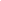          I have medical insurance and have a copy on me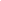          I have medical insurance and do not have a copy on me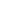          I do not have medical insurance I acknowledge that participation in today’s events may involve personal injury. I assume all responsibility of injury. I hereby release and agree to hold harmless Northern Michigan University, the NMU Dance Team, employees, students, and any other person associated with today’s events from claims, actions, damages, or liabilities for personal injury or damages. _________________________________________________________    ___________________Signature 								          Date9:45 a.m.Check-in10:00 – 10:30 a.m.Group stretch10:30 – 12:30 p.m.Learn technique and first routine12:30 a.m. – 1 p.m.Break for lunch1p.m.- 1:30 p.m.Stretch and review1:30 p.m. – 3 p.m.Learn second routine10:00 – 10:30Warm up, stretch and review10:30 – 2 p.m.Judging begins (Groups of 2)5 p.m.Results will be emailed 